ROMÂNIA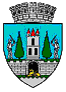 JUDEŢUL SATU MARECONSILIUL LOCAL AL MUNICIPIULUI SATU MAREHOTĂRÂREA NR. 327/25.11.2021privind aprobarea vânzării  unui imobil – teren, situat în Satu Mare,  B-dul TransilvaniaConsiliul Local al Municipiului Satu Mare întrunit în ședința ordinară din data                                      de 25.11.2021,Analizând proiectul de hotărâre înregistrat sub nr. 58927/19.11.2021,  referatul de aprobare al inițiatorului înregistrat sub  nr. 58928/19.11.2021,  raportul de specialitate comun al Serviciului Patrimoniu Concesionări Închirieri și al Direcției Economice înregistrat sub nr. 58927/19.11.2021, raportul Serviciului Juridic înregistrat sub nr. 59095/19.11.2021, avizele comisiilor de specialitate ale Consiliului Local Satu Mare,- cererea depusă de către Pop Andrei Alexandru, reprezentant al S.C. POP HOUSE S.R.L., înregistrată la instituția noastră cu nr. 28818/31.05.20219 și documentația topografică anexată,Luând în considerare prevederile:  - art. 1, Anexa 1 din H.C.L. Satu Mare nr. 53/25.02.2021, - art. 10 alin. 2 și art. 24 din Legea cadastrului și a publicității imobiliare                   nr. 7/1996, republicată cu modificările și completările ulterioare, -  art. 553  alin.1 coroborat cu alin. 4, art. 885 și ale art. 888 din Codul Civil, - art. 36 alin. (1) din Legea nr. 18/1991 a fondului funciar, republicată, cu modificările și completările ulterioare,- art. 354 alin.1, art. 355 și ale art. 364 alin. (1) din Codul administrativ, aprobat prin OUG nr. 57/2019, cu modificările și completările ulterioare,- Legii nr. 24/2000 privind normele de tehnică legislativă pentru elaborarea actelor normative, republicată, cu modificările și completările ulterioare, În temeiul prevederilor art. 108 lit. e), art. 129 alin. (2) lit. c) și alin. (6)                      lit. b), art. 139 alin. (2) și ale art. 196 alin. (1) lit. a) din OUG nr. 57/2019 privind Codul administrativ, cu modificările și completările ulterioare,Adoptă următoarea: H O T Ă R Â R E:	Art. 1. Se atestă apartenența la domeniul privat al Municipiului Satu Mare a terenului în suprafață de 669 mp., înscris în CF nr. 158444 Satu Mare cu  nr. top 555/13, 555/91 și 555/99c, identificat conform Planului de situație, vizat de O.C.P.I. Satu Mare sub nr. 42554/11.07.2019, PFA Farcaș Sebastian Macedon, care constituie anexa nr. 1 la prezenta hotărâre.Art. 2. Se aprobă vânzarea imobilului – teren  în suprafață de 14 mp., respectiv a cotei de 14/699 părți, aflat în intravilanul și domeniul privat al Municipiului                Satu Mare, identificat la articolul 1.Art. 3. Se aprobă prețul de vânzare de 1.414 lei pentru suprafața de 14 mp.,  categoria de folosință “curți construcții”, calculat conform prețurilor prevăzute în Raportul de evaluare terenuri, care constituite Anexa 1 la H.C.L. nr. 53/25.02.2021.Art. 4. Cu ducerea la îndeplinire a prezentei hotărâri se încredințează Viceprimarul Municipiului Satu Mare, domnul Stan Gheorghe, prin Serviciul Patrimoniu Concesionări Închirieri din cadrul Aparatului de specialitate al Primarului Municipiului Satu Mare.	Art. 5. Prezenta hotărâre se comunică, prin intermediul Secretarului General al Municipiului Satu Mare, în termenul prevăzut de lege, Primarului Municipiului Satu Mare, Viceprimarului Municipiului Satu Mare - domnul Stan Gheorghe, Instituţiei Prefectului - Judeţul Satu Mare, Serviciului Patrimoniu Concesionări Închirieri și domnului Pop Andrei Alexandru.Președinte de ședință,                                            Contrasemnează              Német Szabolcs                                                   Secretar general,                                                                                      Mihaela Maria RacolțaPrezenta hotărâre a fost adoptată cu respectarea prevederilor art. 139 alin. (2)  din O.U.G. nr. 57/2019 privind Codul administrativ;Redactat în 6 exemplare originaleTotal consilieri în funcţie cf. art. 204 alin. (2) lit. a) și alin. (3) din O.U.G. nr. 57/201922Nr. total al consilierilor prezenţi22Nr total al consilierilor absenţi0Voturi pentru22Voturi împotrivă0Abţineri0